Образац 12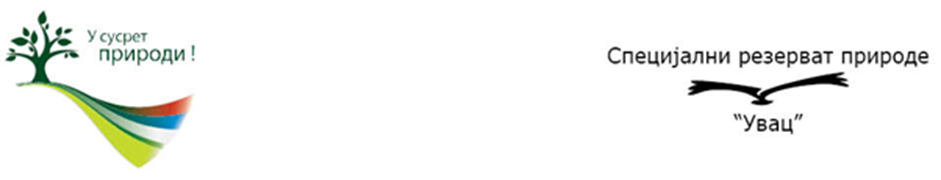 Број: 35/22Датум:26.10.2022.МИНИСТАРСТВО ПРИВРЕДЕКнеза Милоша бр.2011000 БеоградИЗВЕШТАЈ О СТЕПЕНУ УСКЛАЂЕНОСТИ ПЛАНИРАНИХ И РЕАЛИЗОВАНИХ АКТИВНОСТИ ИЗ ПРОГРАМА ПОСЛОВАЊАЗа период од 01.01. до 30.09.2022. годинеНова Варош, 26.10.2022. I ОСНОВНИ СТАТУСНИ ПОДАЦИПословно име: Резерват Увац д.о.о.Седиште: Трг војводе Петра Бојовића бр.3, 31320 Нова ВарошПретежна делатност: 9104- Делатност ботаничких и зоолошких вртова и заштита природних вредностиМатични број: 20236493ПИБ: 104781633Надлежно министарство: Министарство заштите животне срединеДруштво са ограниченом одговорношћу Резерват Увац из Нове Вароши (У даљем тексту Друштво) је основано одлуком Владе Републике Србије („Службени гласник РС“, број 110/06) у децембру 2006. године и управљач је над Специјалним резерватом природе Увац, као и корисник рибарског подручја СРП „Увац”.У оквиру „ Делатности ботаничких и зоолошких вртова и заштите природних вредности (шифра делатности 9104), делатност Друштва од општег интереса је управљање специјалним резерватом природе. Друштво обавља следеће послове: спречавање активности које могу нарушити основна обележја и друга својства СРП „Увац“, врши заштиту станишта, побољшава стање других значајних врста птица, ловне дивљачи и осталог животињског света. Наведене активности се спроводе да би се сачувала: разноврсност флоре, шумских и осталих биљних заједница, рељефна и водна обележја и спелеолошке и друге вредности геонаслеђа, као и да би се очували и побољшали природни чиниоци животне средине, првенствено квалитет вода и земљишта. Осим претежне делатности, Друштво обавља и следеће делатности: 5030 - Превоз путника унутрашњим пловним путевима, 5040 - Превоз терета унутрашњим пловним путевима, 5222 - Услужне делатности у воденом саобраћају.Програм пословања Друштва са ограниченом одговорношћу Резерват Увац из Нове Вароши  за 2022. годину урађен је у складу са Законом о јавним предузећима („Службени гласник РС“, број 15/2016, 88/2019). Програм је сачињен у складу са Уредбом о утврђивању елемената годишњег програма пословања за 2022.годину, односно трогодишњег програма пословања за период 2022.-2024. године јавних предузећа и других облика организовања који обављају делатност од општег интереса, коју је Влада усвојила 14. октобра 2021. године 05 Број:110-9418/2021. Друштво Резерват Увац из Нове Вароши приликом израде Програма пословања за 2022. годину (у даљем тексту: Програм) полази од основног управљачког акта Програма управљања Специјалним резерватом природе „Увац“, односно Дугорочног и средњорочног плана пословне стратегије и развоја за период 2019.-2028. године и од Плана управљања Специјалним резерватом природе „Увац“, за период од 2013. до 2022. године.Годишњи Програм управљања за 2022. годину је усвојен и на исти је Министарсво заштите животне средине дало сагласност број: 353-02-3172/2021-04 од 24. јануара 2022. године. Годишњи Програм пословања за 2022. годину је усвојен и на исти је Влада дала сагласност 05 Број: 023-3149/2022 од 14. априла 2022. године.II ОБРАЗЛОЖЕЊЕ ПОСЛОВАЊАПрограмом се утврђују конкретне активности и задаци пословања Друштва за 2022. годину, ради спровођења и унапређења основне делатности Друштва и стварања одговарајућих услова за организационо и кадровско оспособљавање у функцији спровођења заштите и развоја природних и створених вредности Специјалног резервата природе „Увац“. Овим Програмом су утврђени и задаци из оквира других делатности које обавља Друштво ради унапређивања стања природних и створених вредности резервата.Сви циљеви и задаци усклађени су са предвиђеним обимом финансијских средстава, као и материјалном претпоставком реализације постављених циљева и задатака.Током 2022. године Резерват Увац д.о.о. ће се обраћати Комисији за давање сагласности за ново запошљавање и додатно радно ангажовање код корисника јавних средстава, са захтевом за запошљавањем нових лица. Програмом пословања за 2022. годину планирано је запошљавање шест лица (једно лице за обављање послова управника резервата, два лица за послове рибочувара и три чувара природе).  Након спроведеног конкурса за пријем у радни однос у Резерват Увац д.о.о. једног чувара заштићеног подручја и једног рибочувара, донета је одлука о пријему у радни однос на неодређено време једног рибочувара и једног чувара заштићеног подручја.Крајем маја месеца 2022. године, једном лицу је истекао Уговор о раду на одређено време. Са истим је закључен Уговор о раду на одређено време од 18. маја 2022. године до 17. маја 2023. године.Слободна и упражњена радна места, као и додатно запошљавање лица планирано програмом пословања ће се попуњавати искључиво у складу са Законом о начину одређивања максималног броја запослених у јавном сектору, Законом о буџетском систему и Уредбом о поступку за прибављање сагласности за ново запошљавање и додатно радно ангажовање код корисника јавних средстава.У извештајном периоду Друштво је ангажовало једно лице по Уговору о делу да пружи стручну помоћ при изради Редовног годишњег финансијског извештаја са пратећом документацијом. У мају месецу  Уговор о делу потписан је са још једним лицем које је било ангажовано у вези процене грађевинскох радова везаних за визиторски центар на Кокином броду (поправка, одржавање и сл.).На крају извештајног периода, Резерват Увац д.о.о. има укупно петнаест запослених лица: четири лица запослена у управи/администрацији (директор, руководилац чуварске службе/управник рибарског подручја, саветник за нормативно – правне послове, књиговођа), седам чувара заштићеног подручја, три рибочувара и један секретар Друштва. У априлу месецу потписан уговор са Националном службом за запошљавање а у јуну месецу потписан је тројни уговор између Националне службе за запошљавање, Општине Нова Варош и Резервата Увац д.о.о., о одобреним средствима која ће кроз мере активне политике запошљавања бити употребљена за накнаде лицима ангажованим кроз јавне радове. Уговор о привремено повременим пословима у трајању од четири месеца потписало је укупно једанаест лица. Они ће у овом периоду чистити подручје, нарочито делове који су највише посећени, помагати чуварској служби на пословима одржавања и обележавања пешачких стаза, постављању нових или поправци и замени оштећених табли.Сва лица која се налазе у радном односу у Резерват Увац д.о.о.  обављала су послове и задатке на заштити и унапређењу свеукупног стања на заштићеном подручју Специјалног резервата природе ''Увац'', у складу са законима и подзаконским актима која третирају ову област, поштујући прописане епидемиолошке мере.Чувари на располагању имају шест теретних и пет путничких возила. Од пловила на располагању су три кватромарана, три чамца са ванбродским моторима и три глисера.Вршимо редовно амортизацију материјално-техничких средстава. Сва возила су регистрована али не и сва пловила. Наиме, чамцима који су коришћени за превоз туриста није продужена регистрација за ту намену јер нису испунили техничке услове (дебљина лима од ког су направљени је мања од 3милиметра). Због овог су три чамца регистрована за спорт и рекреацију а два ће бити продата путем лицитације. Планирана је набавка чамаца са ванбродским мотором, али није још реализована.  У извештајном периоду забележен је изразито низак ниво воде на хидроакумулацијама које су у границама СРП „Увац“ а нарочито на Увачком и Златарском језеру, како због рада хидроцентрале тако и због неповољних хидролошких услова. Због ових дешавања се вршило и свакодневно померање и сидрење пловила. На Јавни позив за доделу права коришћења сопственог пловила за превоз путника на Увачком и/или Златарском језеру стигло је 17 пријава. Спроведен је поступак према јавном позиву и додељени термини полазака. Како је и ове године пријављени број пловила био већи од 24, а да би се испунили услови које је Завод за заштиту природе донео, то су се одређивали и дани полазака (поласци сваки други дан). У извештајном периоду потписани су уговори са петнаест предузетника.Чуварска служба својим присуством на терену, прати и контролише да ли се активности на заштићеном подручју обављају у складу са законима и другим важећим актима, да ли се угрожава биљни и животињски свет и да ли се угрожавају и нарушавају други чиниоци животне средине, да ли се риболов обавља у складу са Законом о заштити и одрживом коришћењу рибљег фонда.Поред свакодневних теренских активности као што су: довоз угинулих животиња на хранилиште, обилазак терена, померање и сидрење пловила, чувари су чистили подручје сакупљајући и одвозећи смеће, крчили и обележавали пешачке стазе.Такође, чуварска служба врши и активности везане за спречавање обављања нелегалних и недозвољених радова у заштићеном подручју (градња објеката без грађевинске дозволе, ископи земљишта, криволов, недозвољена употреба пловила и сл.). Раније набављене и постављене камере са соларним плочама и акумулаторима за снимање мрестилишта и гнезда белоглавог супа у многоме помажу чуварској служби која својим радом обезбеђује поштовање прописаних режима заштите као и очување повереног подручја.Видео надзор је стављен  и омогућено је у службеним просторијама праћење „дешавања“ на хранилишту и околини. Уредно се води евиденција дешавања на овом делу заштићеног подручја (најосетљивијем) како у погледу безбедности јединки белоглавог супа тако и због прикупљања других података везаних за миграторна кретања птица и сл. Видео надзором на хранилишту забележена је и посета дивље мачке, сурог орла, лисицa, вукова.Током извештајног периода чуварска служба резервата пратила је и контролисала популацију белоглавог супа која је настањена на овом подручју. Једна од важнијих активности чувара је изношење хране на хранилиште Манастирина. Обезбеђивање довољне количине хране је основни задатак чуварске службе. Тренутно немамо проблема са обезбеђивањем потребне количине хране за рад хранилишта.Почетком 2022. године започет је први мониторинг гнезда белоглавог супа. Мониторинг гнежђења белоглавог супа су обавили чувари. Након обављеног мониторинга урађен је и извештај са фотографијама.Потписан је уговор са ИБИСС (Институт за биолошка истраживања „Синиша Станковић“) који се односи на мониторинг водоземаца и гмизаваца и спроведене су тернске активности.Након донете одлуке и потписивања уговора, такође са ИБИСС, извршено је маркирање белоглавих супова на гнездима и урађен мониторинг.У извештајном периоду започето је истраживање младице као и мониторинг рибарског подручја.Израђен је план уштеде енергије и именовано је лице да прати и контролише, односно да се стара о смањењу потрошње електричне енергије у службеним просторијама Друштва.Добијена је сагласност на измене и допуне Правилника о изменама и допунама правилника о раду и почела је његова примена у извештајном периоду. Из волијере, прихватилишта за птице, на Растокама, кроз отвор на крову изалетеле су три јединке белоглавог супа, о чему су надлежни обавештени. Ове јединке су биле обележене и примећене су на хранилишту Манастирине уз помоћ видео надзора. Након ових догађаја у волијери се налазе две јединке белоглавог супа. Они се редовно хране и обилазе од стране чуварске службе. Почетком септембра месеца из волијере су пуштене у природу две јединке белоглавог супа, чиме је обележен међународни дан лешинара. У волијери су тренутно две јединке на привременом опоравку.У Београд се ишло ради потписивања Уговора о додели средстава за субвенционисање активности из Програма управљања за 2022. годину, учешћа на обуци за рад на систему CROSO, семинар е-фактуре одвожења угинулих јединки белоглавог супа на обдукцију, присуство на хитној седници владе .Током извештајног периода, у пословне просторије Резерват Увац д.о.о долазили су:  Републички грађевински инспектор, Републички инспектор за заштиту животне средине,  Републички инспектор за рибарство, републички ветеринарски инспектор. Били смо у телефонском контакту, а и путем електронске поште, и са другим инспекцијским службама и институцијама. 	У извештајном периоду рад Друштва је контролисала Државна ревизорска институција. Доставили су Нацрт извештаја о извршеној ревизији.Крајем јула месеца директорица је поднела оставку на место вршиоца дужности директора.У оквиру задатка обележавања заштићеног подручја, све активности су смањене у извештајном периоду због новонастале ситуације услед пада нивоа воде. Доста табли је оштећено или уништено због временских неприлика или немара посетилаца. Такве табле су  замењене и постављене нове.Приказивање вредности резервата као и промоција, спроводи се кроз медијска представљања (дневне новине, часописи, магазини, радио, телевизија, интернет портали). Резултати рада на очувању и унапређењу стања заштићеног подручја, његовог коришћења, објављују се на званичном сајту друштва. Велику пажњу изазвала је фотографија са Радоињског језера о појави два лабуда. Писало се и ова вест се преносила од електронских портала до штампаних издања. Доста се писало и о паду нивоа воде на акумулацијама у заштићеном подручју.III ОБРАЗЛОЖЕЊЕ ОБРАЗАЦАБИЛАНС УСПЕХАДруштво се већим делом финансира из средстава ресорног Министарства. За 2022. годину  Програмом пословања, Друштво је планирало средства  у износу од 17.040.000,00 динара. Уговор о суфинансирању са надлежним министарством број 401-00-432/22-04 закључен је 29. марта 2022. године. Уговорена средства у износу од 11.870.000,00 динара   пренета су у целости 31. марта 2022. године.Осим средстава из Буџета, други значајан извор прихода чине накнаде за коришћење заштићеног природног добра. Ове накнаде плаћају предузећа, привредна друштва и друга правна лица, предузетници и грађани, који користе погодности подручја СРП „Увац“. Накнада за коришћење заштићеног подручја плаћа се на основу члана 105. Закона о накнадама за коришћење јавних добара („Сл. Гласник РС“ бр. 95/2018, 49/2019, 86/2019 -усклађени дин. изн., 156/2020 - усклађени дин. изн. и 15/2021 – доп. усклађени дин. изн.)Утврђивање накнаде за коришћење заштићеног подручја врши управљач заштићеног подручја на основу члана 108. Закона о накнадама за коришћење јавних добара, издавањем решења.Приходи остварени од накнаде за коришћење заштићеног подручја на основу члана 110. Закона о накнадама за коришћење јавних добара, припадају управљачу и уплаћују се на рачун управљача тог подручја.Накнаде јавним предузећима се обрачунавају квартално издавањем решења. Као такве се не третирају у приходе од пружања услуга већ у остале пословне приходе и не подлежу опорезивању порезом на додату вредност.Друштво приходује још и од других накнада које се наплаћују од физичких лица и предузетника који користе заштићено добро (камп кућице,чамци). У извештајном периоду потписани су Уговори са предузетницима који врше услуге превоза путника ради панорамског разгледања својим пловилима, укупно тринаест, у зашштићеном подручју.Друштво још остварује приходе од продаје дозвола за рекреативни риболов, од продаје улазница у Резерват, од превоза туриста чамцима.Расходи Друштва у 2022. години, се односе углавном на трошкове зарада запослених, као и њиховог осигурања, накнада члановима Скупштине и осталих личних трошкова запослених, трошкове горива за возила и пловила. Други значајнији трошкови су везани за обављање свакодневних активности (трошкови резервних делова тј. амортизације, регистрације, осигурања  основних средстава, набавке алата за рад). Због поштовања епидемиолошких мера и ради смањења ризика од инфекције COVID 19, присутна је потреба за набавком дезинфекционих средстава, као и опреме за личну заштиту (маске, рукавице, одела за чуваре који износе угинуле животиње на хранилиште). Пословање Друштва изискује трошкове закупа простора, затим трошкове грејања, комуналних и осталих услуга, режијског материјала, трошкови  рекламе и пропаганде, репрезентације.Увидом у табелу Биланса успеха, реализовани укупни приходи су знатно нижи од планираних. Приходи од продаје производа и пружања услуга су нижи јер Друштво није продавало улазнице у Ледену пећину (због лоше хидролошке ситуације Ледена пећина није отворена за посетиоце), а како је посета туриста знатно мања то је и приход од продаје  улазница у заштићено подручје  нижи. Интересовање посетилаца за Специјални Резерват Природе „Увац“ у извештајном периоду 2022. године је било доста мање него у истом периоду прошле године. Дистрибуција дозвола за рекреативни  риболов за 2022. годину у извештајном периоду се одвија у мањем обиму него у истом периоду прошле године, што се може образложити ниским нивоом воде на акумулацијама у заштићеном подручју. Нижи су и остали пословни приходи. Програмом су више планирана средства субвенција од уговором опредељених.Реализовани расходи су такође нижи од планираних, јер није дошло до реализације свих планираних активности за извештајни период. Разлика реализованих прихода и расхода  показује  пословни добитак у износу од 2.431.805,02 динара, који је нижи од пословног добитка планираног  Програмом. Друштво је у извештајном периоду остварило нето добитак у износу од 266.623,98 динара. Разлог томе је велика обавеза за порез из резултата тј. пореза на добит предузећа.Разлог оствареног губитка  је управо због мање остварених прихода од планираних (продаја дозвола за риболов, улазнице у заштићено подручје, накнаде од неких корисника заштићеног подручја касне, средства субвенција су нижа од планираних).БИЛАНС СТАЊАРезерват Увац д.о.о. редовно измирује своје обавезе према привредним субјектима у складу са Законом о роковима измирења новчаних обавеза у комерцијалним трансакцијама („СЛ. Гласник РС“, број 119/12).   Увидом у табелу Биланса стања, износ на позицији стална имовина је нижи од планираног из разлога што није реализована набавка туристичког пловила са ванбродским мотором и  није спроведено водоснадбевање Визиторског центра.Спроведене су активности у вези са одржавањем Визиторског центра на Кокином Броду.У извештајном периоду, већи је износ на позицији остала краткорочна потраживања, због потраживања за више плаћени порез на додату вредност. Државна ревизија је Нацртом извештаја препоручила Друштву да обавезе у билансу стања исказује у складу са Правилником о садржини и форми образаца финансијских извештаја и садржини и форми обрасца статистичког извештаја за привредна друштва, задруге и предузетнике.Друштво је у току ревизије налогом за књижење извршило исправку погрешног књижења из ранијих година и евидентирало смањење вредности одложених прихода и примљених донација у износу од 24.617 хиљада динара и повећање расхода по основу исправки грешака из ранијих година које нису материјално значајне у износу од 807 хиљада динара и повећање нераспоређеног добитака ранијих година у износу од 25.424 хиљаде динара.Из наведеног разлога постоје неслагања у табели биланса стања на позицијама нераспоређени добитак и  краткорочна пасивна временска  разграничења.Краткорочне обавезе се односе на уобичајене обавезе за исплату зарада запосленима, накнаде члановима Скупштине. Затим, плаћања обавеза из пословања, накнаде за коришћење рибарског подручја, обавезе по основу пореза на добит.   Износ на позицији обавезе за остале порезе, доприносе и друге дажбине су већи од планираних јер је Друштво остварило већу добит предузећа за претходну годину и редовно измирује месечне аконтације за порез на добит предузећа.ИЗВЕШТАЈ О ТОКОВИМА ГОТОВИНЕТокови готовине из пословних активности обухватају Приливе готовине из пословних активности који су нешто нижи од планираних и Одливе готовине из пословних активности који су такође нижи од планираних. Приливи се односе на продају риболовних дозвола, приливи од уплата на основу накнада за коришћење заштићеног подручја. Одливи готовине из пословних активности се односе на исплате добављачима, услуга (комуналне, поштанске, адвокатске), осигурање запослених, осигурање и регистрација возила и пловила, стручне часописе, зараде и остали лични расходи (трошкови службеног путовања), порез на добитак, судске и остале таксе.Токови готовине из активности инвестирања који су планирани, нису и реализовани а односе се на набавку добара, услуга и радова.  Готовина на почетку обрачунског периода износи 7.072.967,04 динара.Готовина на крају обрачунског периода је у износу 13.731.489,20 динара.ТРОШКОВИ ЗАПОСЛЕНИХУвидом у  коначни обрачун, укупна маса за зараде запослених није већа од износа утврђеног Законом о максималној заради у јавном сектору, а у складу са Законом о јавним предузећима и са чланом 5. Уредбе о начину и контроли обрачуна зарада у јавним предузећима („Службени гласник РС“, број 27/14). Зарада запосленим се обрачунавала по цени рада од 159,40 динара БРУТО. Урађена је Измена и допуна Правилника о раду и достављена на сагласност министарствима. Измена и допуна се односи на промену цене рада и расподелу остварене добити, тј. оног дела који се не уплаћује у буџет РС.Вредност радног часа за обрачун зарада износи 170,56 динара са припадајућим порезом и доприносима. Запослени у Друштву могу учествовари у расподели средстава из дела добити послодавца по годишњем финансијском извештају. Влада је 19. маја 2022 године. Решењем 05 број: 110-3930/2022 дала сагласност на Правилник о изменама и допунама Правилника о раду друштва с ограниченом одговорношћу „Резерват Увац„.Трошкови дневница за службена путовања износе 2.600,00 динара применом Правилника о раду на који  је добијена сагласност Владе.ДИНАМИКА ЗАПОСЛЕНИХБрој запослених у Друштву на дан 30.09.2022. године је петнаест. Четрнаест лица су запослена по Уговору о раду на неодређено време и једно лице је запослено по Уговору о раду на одређено време.РАСПОН ПЛАНИРАНИХ И ИСПЛАЋЕНИХ ЗАРАДАУвидом у табелу распона планираних и исплаћених зарада, може се приметити да су зараде ниже од планираних. СУБВЕНЦИЈЕ И ОСТАЛИ ПРИХОДИ ИЗ БУЏЕТАСредства за субвенционисање су утврђена Законом о буџету Републике Србије за 2022. годину („Службени гласник РС“, број 110/21) на Разделу 25-Министарства заштите животне средине, Глава 25.0- Министарство заштите животне средине, Програм 0405-Заштита природе и климатске промене, Функција 560-Заштита животне средине некласификована на другом месту, Програмска активност 0002-Подстицаји за програме управљања заштићеним природним добрима од националног интереса, Економска класификација 451-Субвенције јавним нефинансијским предузећима и организацијама у укупном износу од 315.000.000,00 динара.За 2022. годину, Резерват Увац д.о.о. је Програмом планирао средстава за субвенције у износу од 17.040.000,00 динара.Уговор о суфинансирању број 401-00-432/22-04 потписан је са надлежним министарством 29. марта 2022. године. Одобрена средства су и пренета 31. марта 2022. године у износу од 11.870.000,00 динара. У извештајном периоду реализовано је 6.116.726,00 динара.СРЕДСТВА ЗА ПОСЕБНЕ НАМЕНЕПозиције у табели Средства за посебне намене су у оквиру планираних Програмом пословања.КРЕДИТНА ЗАДУЖЕНОСТДруштво нема кредитна задуживања, стога је табела Кредитна задуженост празна.ИЗВЕШТАЈ О ИНВЕСТИЦИЈАМАПрограмом Пословања за 2022. годину нису планирана инвестициона улагања, стога је табела Извештај о инвестицијама празна.ПОТРАЖИВАЊА, ОБАВЕЗЕ И СУДСКИ СПОРОВИУ табели потраживања, обавезе и судски спорови су подаци које нам је доставила  адвокат Зорица Срећковић кроз Извештај о  покренутим  судским  и другим  поступцима  Привредног друштва „РЕЗЕРВАТ  УВАЦ“ д.о.о. Нова Варош, који се воде у „Адвокатској Канцеларији Срећковић“. Спорови: Тужба ради ништења Решења о отказу уговора о раду, Тужба ради ништења Решења о враћању на рад и Тужба ради ништења Решења о отказу уговора о раду, окончани су пресудом основног суда у Пријепоњу у корист Резерват Увац д.о.о. Тужиоци се нису жалили на пресуду.Врховни касациони суд је потврдио пресуду Основног суда у Пријепољу и Апелационог у Карагујевцу по питању незаконито донетих решења о престанку радног односа, тј. отказу уговора о раду тројици запослених који су извршили кривично дело крађе риболовачких дозвола у службеним просторијама Резерват Увац Д.О.О., јер је решење о  отказу донето пре него што је пресуда постала правноснажна. У даљем поступку утврђиваће се износ новчане накнаде коју ова лица потражују. Вредност судског спора још није позната.IV ЗАКЉУЧНА РАЗМАТРАЊА И НАПОМЕНЕУ извештајном периоду, Резерват Увац д.о.о., тј.  запослени у Друштву, су  добро и одговорно обављали свој посао.Чуварска служба резервата је сваког дана била присутна на терену. Пратила је и контролисала активности на заштићеном подручју тј. да ли се обављају у складу са законима и другим важећим актима, вршила довоз угинулих животиња на хранилиште за белоглаве супове, спречавала активности које би  угрожавале биљни и животињски свет, као и угрожавање и нарушавање других чиниоца животне средине. Контролисала риболов у складу са Законом о заштити и одрживом коришћењу рибљег фонда. Резерват Увац д.о.о. чини све што је у његовој моћи да у овој непредвидивој, отежавајућој ситуацији очува богатство биодиверзитета и спречи загађење животне средине.Нова Варош, 26.10.2022.Резерват Увац д.о.о.___________________________Миљка Дучић,  в.д. директора